APÉNDICE APRINCIPALES ATRIBUTOS DE  LOS NUEVOS MODELOS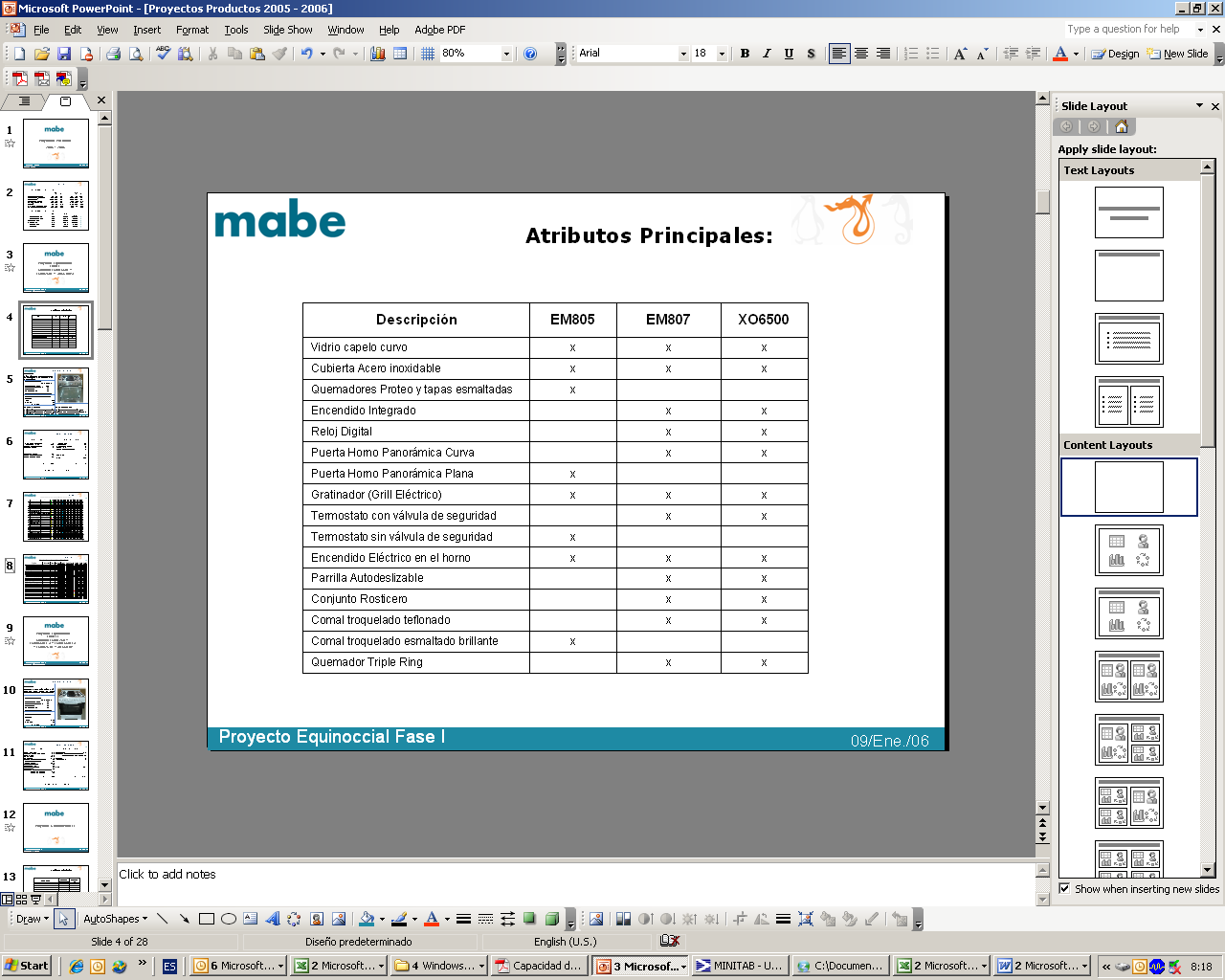 X: Modelo aplica ese atributo 